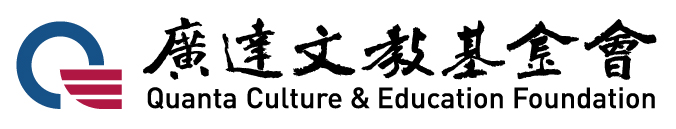 110學年度 廣達「設計學習」計畫 申請表六、策展架構表: （申請策展任務學校填寫） 請團隊老師共同討論，以策展人的角度出發撰寫。建議可依參考數字標號順序構思。※填寫空間若不足，請自行增減。六、數位任務架構表: （申請數位任務學校填寫） 請團隊老師共同討論，以設計師的角度出發，打造關於高齡社會新契機的產品，建議參考數字標號順序構思。※填寫空間若不足，請自行增減七、校訂課程架構：（若無申請此項補助者，免填寫）請簡述本計畫與貴校校訂課程結合樣貌，請以圖示說明為佳。一、學校基本資料一、學校基本資料一、學校基本資料一、學校基本資料一、學校基本資料一、學校基本資料一、學校基本資料一、學校基本資料一、學校基本資料學校名稱學校地址學校地址教育優先區是      否是      否是      否學校校訂課程學校校訂課程學校班級數學生總人數學生總人數教師總人數校長姓名聯絡電話聯絡電話電子信箱曾參與廣達文教基金會的計畫            (計畫名稱)               未曾參與曾參與廣達文教基金會的計畫            (計畫名稱)               未曾參與曾參與廣達文教基金會的計畫            (計畫名稱)               未曾參與曾參與廣達文教基金會的計畫            (計畫名稱)               未曾參與曾參與廣達文教基金會的計畫            (計畫名稱)               未曾參與曾參與廣達文教基金會的計畫            (計畫名稱)               未曾參與曾參與廣達文教基金會的計畫            (計畫名稱)               未曾參與曾參與廣達文教基金會的計畫            (計畫名稱)               未曾參與曾參與廣達文教基金會的計畫            (計畫名稱)               未曾參與二、教學團隊基本資料二、教學團隊基本資料二、教學團隊基本資料二、教學團隊基本資料二、教學團隊基本資料二、教學團隊基本資料二、教學團隊基本資料二、教學團隊基本資料二、教學團隊基本資料主要聯繫教師姓名一主要聯繫教師姓名一教學領域教師身份教師身份班級導師   科任老師  其他 職稱           班級導師   科任老師  其他 職稱           班級導師   科任老師  其他 職稱           班級導師   科任老師  其他 職稱           班級導師   科任老師  其他 職稱           班級導師   科任老師  其他 職稱           班級導師   科任老師  其他 職稱           聯絡電話聯絡電話電子信箱手機手機服務學校本校 他校(填寫學校名稱)本校 他校(填寫學校名稱)本校 他校(填寫學校名稱)本校 他校(填寫學校名稱)教師姓名二教師姓名二教學領域教師身份教師身份班級導師   科任老師  其他 職稱           班級導師   科任老師  其他 職稱           班級導師   科任老師  其他 職稱           班級導師   科任老師  其他 職稱           班級導師   科任老師  其他 職稱           班級導師   科任老師  其他 職稱           班級導師   科任老師  其他 職稱           聯絡電話聯絡電話電子信箱手機手機服務學校本校 他校(填寫學校名稱)本校 他校(填寫學校名稱)本校 他校(填寫學校名稱)本校 他校(填寫學校名稱)教師姓名三教師姓名三教學領域教師身份教師身份班級導師   科任老師  其他 職稱           班級導師   科任老師  其他 職稱           班級導師   科任老師  其他 職稱           班級導師   科任老師  其他 職稱           班級導師   科任老師  其他 職稱           班級導師   科任老師  其他 職稱           班級導師   科任老師  其他 職稱           聯絡電話聯絡電話電子信箱手機手機服務學校本校 他校(填寫學校名稱)本校 他校(填寫學校名稱)本校 他校(填寫學校名稱)本校 他校(填寫學校名稱)教師姓名四教師姓名四教學領域教師身份教師身份班級導師   科任老師  其他 職稱           班級導師   科任老師  其他 職稱           班級導師   科任老師  其他 職稱           班級導師   科任老師  其他 職稱           班級導師   科任老師  其他 職稱           班級導師   科任老師  其他 職稱           班級導師   科任老師  其他 職稱           聯絡電話聯絡電話電子信箱手機手機服務學校本校 他校(填寫學校名稱)本校 他校(填寫學校名稱)本校 他校(填寫學校名稱)本校 他校(填寫學校名稱)教師姓名五教師姓名五教學領域教師身份教師身份班級導師   科任老師  其他 職稱           班級導師   科任老師  其他 職稱           班級導師   科任老師  其他 職稱           班級導師   科任老師  其他 職稱           班級導師   科任老師  其他 職稱           班級導師   科任老師  其他 職稱           班級導師   科任老師  其他 職稱           聯絡電話聯絡電話電子信箱手機手機服務學校本校 他校(填寫學校名稱)本校 他校(填寫學校名稱)本校 他校(填寫學校名稱)本校 他校(填寫學校名稱)教師姓名六教師姓名六教學領域教師身份教師身份班級導師   科任老師  其他 職稱           班級導師   科任老師  其他 職稱           班級導師   科任老師  其他 職稱           班級導師   科任老師  其他 職稱           班級導師   科任老師  其他 職稱           班級導師   科任老師  其他 職稱           班級導師   科任老師  其他 職稱           聯絡電話聯絡電話電子信箱手機手機服務學校本校 他校(填寫學校名稱)本校 他校(填寫學校名稱)本校 他校(填寫學校名稱)本校 他校(填寫學校名稱)實施班級實施班級一個班（共      位學生）  二個班（共      位學生）一個班（共      位學生）  二個班（共      位學生）一個班（共      位學生）  二個班（共      位學生）一個班（共      位學生）  二個班（共      位學生）一個班（共      位學生）  二個班（共      位學生）一個班（共      位學生）  二個班（共      位學生）一個班（共      位學生）  二個班（共      位學生）學生年級 學生年級  4年級、5年級、6年級、7年級、8年級、9年級 4年級、5年級、6年級、7年級、8年級、9年級 4年級、5年級、6年級、7年級、8年級、9年級 4年級、5年級、6年級、7年級、8年級、9年級 4年級、5年級、6年級、7年級、8年級、9年級 4年級、5年級、6年級、7年級、8年級、9年級 4年級、5年級、6年級、7年級、8年級、9年級申請類別申請類別策展任務學校：補助三萬元數位任務學校：補助三萬元微行動學校-策展任務：補助三萬元策展任務學校：補助三萬元數位任務學校：補助三萬元微行動學校-策展任務：補助三萬元策展任務學校：補助三萬元數位任務學校：補助三萬元微行動學校-策展任務：補助三萬元策展任務學校：補助三萬元數位任務學校：補助三萬元微行動學校-策展任務：補助三萬元策展任務學校：補助三萬元數位任務學校：補助三萬元微行動學校-策展任務：補助三萬元策展任務學校：補助三萬元數位任務學校：補助三萬元微行動學校-策展任務：補助三萬元策展任務學校：補助三萬元數位任務學校：補助三萬元微行動學校-策展任務：補助三萬元教育推廣增額補助教育推廣增額補助不申請申請（視學校需求申請，項目一、二可同時提出）申請（視學校需求申請，項目一、二可同時提出）申請（視學校需求申請，項目一、二可同時提出）申請（視學校需求申請，項目一、二可同時提出）申請（視學校需求申請，項目一、二可同時提出）申請（視學校需求申請，項目一、二可同時提出）【項目一】【項目一】※注意：本項目為單選納為校訂課程：大校補助二萬元 / 小校補助一萬元 （本會定義「大型學校」為18班以上且學生數達440人以上）融入全年段實施：補助一萬元，且參與班級至少四個班以上。 （預計於              年級實施，總計          個班級，  預計實施在                                   課堂中。）融入跨年段實施：補助一萬元，且參與班級至少四個班以上。  （預計於              年級實施，總計          個班級，  預計實施在                                   課堂中。）※注意：本項目為單選納為校訂課程：大校補助二萬元 / 小校補助一萬元 （本會定義「大型學校」為18班以上且學生數達440人以上）融入全年段實施：補助一萬元，且參與班級至少四個班以上。 （預計於              年級實施，總計          個班級，  預計實施在                                   課堂中。）融入跨年段實施：補助一萬元，且參與班級至少四個班以上。  （預計於              年級實施，總計          個班級，  預計實施在                                   課堂中。）※注意：本項目為單選納為校訂課程：大校補助二萬元 / 小校補助一萬元 （本會定義「大型學校」為18班以上且學生數達440人以上）融入全年段實施：補助一萬元，且參與班級至少四個班以上。 （預計於              年級實施，總計          個班級，  預計實施在                                   課堂中。）融入跨年段實施：補助一萬元，且參與班級至少四個班以上。  （預計於              年級實施，總計          個班級，  預計實施在                                   課堂中。）※注意：本項目為單選納為校訂課程：大校補助二萬元 / 小校補助一萬元 （本會定義「大型學校」為18班以上且學生數達440人以上）融入全年段實施：補助一萬元，且參與班級至少四個班以上。 （預計於              年級實施，總計          個班級，  預計實施在                                   課堂中。）融入跨年段實施：補助一萬元，且參與班級至少四個班以上。  （預計於              年級實施，總計          個班級，  預計實施在                                   課堂中。）※注意：本項目為單選納為校訂課程：大校補助二萬元 / 小校補助一萬元 （本會定義「大型學校」為18班以上且學生數達440人以上）融入全年段實施：補助一萬元，且參與班級至少四個班以上。 （預計於              年級實施，總計          個班級，  預計實施在                                   課堂中。）融入跨年段實施：補助一萬元，且參與班級至少四個班以上。  （預計於              年級實施，總計          個班級，  預計實施在                                   課堂中。）※注意：本項目為單選納為校訂課程：大校補助二萬元 / 小校補助一萬元 （本會定義「大型學校」為18班以上且學生數達440人以上）融入全年段實施：補助一萬元，且參與班級至少四個班以上。 （預計於              年級實施，總計          個班級，  預計實施在                                   課堂中。）融入跨年段實施：補助一萬元，且參與班級至少四個班以上。  （預計於              年級實施，總計          個班級，  預計實施在                                   課堂中。）※注意：本項目為單選納為校訂課程：大校補助二萬元 / 小校補助一萬元 （本會定義「大型學校」為18班以上且學生數達440人以上）融入全年段實施：補助一萬元，且參與班級至少四個班以上。 （預計於              年級實施，總計          個班級，  預計實施在                                   課堂中。）融入跨年段實施：補助一萬元，且參與班級至少四個班以上。  （預計於              年級實施，總計          個班級，  預計實施在                                   課堂中。）【項目二】【項目二】※注意：本項目能複選。（若同時申請跨校參觀與跨校聯盟，則須邀請至少四校到校觀展，而其中一校必為跨校聯盟學校。）  跨校觀摩成果：補助一萬元（預計邀請三校師生前往觀摩）第一校       （填寫學校名稱）           第二校       （填寫學校名稱）           第三校       （填寫學校名稱）             跨校聯盟課程：補助一萬元   合作學校名稱：                             主要聯絡人：                              連絡電話：                                電子信箱：                                教授科目：                                ※注意：本項目能複選。（若同時申請跨校參觀與跨校聯盟，則須邀請至少四校到校觀展，而其中一校必為跨校聯盟學校。）  跨校觀摩成果：補助一萬元（預計邀請三校師生前往觀摩）第一校       （填寫學校名稱）           第二校       （填寫學校名稱）           第三校       （填寫學校名稱）             跨校聯盟課程：補助一萬元   合作學校名稱：                             主要聯絡人：                              連絡電話：                                電子信箱：                                教授科目：                                ※注意：本項目能複選。（若同時申請跨校參觀與跨校聯盟，則須邀請至少四校到校觀展，而其中一校必為跨校聯盟學校。）  跨校觀摩成果：補助一萬元（預計邀請三校師生前往觀摩）第一校       （填寫學校名稱）           第二校       （填寫學校名稱）           第三校       （填寫學校名稱）             跨校聯盟課程：補助一萬元   合作學校名稱：                             主要聯絡人：                              連絡電話：                                電子信箱：                                教授科目：                                ※注意：本項目能複選。（若同時申請跨校參觀與跨校聯盟，則須邀請至少四校到校觀展，而其中一校必為跨校聯盟學校。）  跨校觀摩成果：補助一萬元（預計邀請三校師生前往觀摩）第一校       （填寫學校名稱）           第二校       （填寫學校名稱）           第三校       （填寫學校名稱）             跨校聯盟課程：補助一萬元   合作學校名稱：                             主要聯絡人：                              連絡電話：                                電子信箱：                                教授科目：                                ※注意：本項目能複選。（若同時申請跨校參觀與跨校聯盟，則須邀請至少四校到校觀展，而其中一校必為跨校聯盟學校。）  跨校觀摩成果：補助一萬元（預計邀請三校師生前往觀摩）第一校       （填寫學校名稱）           第二校       （填寫學校名稱）           第三校       （填寫學校名稱）             跨校聯盟課程：補助一萬元   合作學校名稱：                             主要聯絡人：                              連絡電話：                                電子信箱：                                教授科目：                                ※注意：本項目能複選。（若同時申請跨校參觀與跨校聯盟，則須邀請至少四校到校觀展，而其中一校必為跨校聯盟學校。）  跨校觀摩成果：補助一萬元（預計邀請三校師生前往觀摩）第一校       （填寫學校名稱）           第二校       （填寫學校名稱）           第三校       （填寫學校名稱）             跨校聯盟課程：補助一萬元   合作學校名稱：                             主要聯絡人：                              連絡電話：                                電子信箱：                                教授科目：                                ※注意：本項目能複選。（若同時申請跨校參觀與跨校聯盟，則須邀請至少四校到校觀展，而其中一校必為跨校聯盟學校。）  跨校觀摩成果：補助一萬元（預計邀請三校師生前往觀摩）第一校       （填寫學校名稱）           第二校       （填寫學校名稱）           第三校       （填寫學校名稱）             跨校聯盟課程：補助一萬元   合作學校名稱：                             主要聯絡人：                              連絡電話：                                電子信箱：                                教授科目：                                行政團隊願意支援：公假派代優先排課-申請本計畫之團隊教師都能教授同一班級。提供團隊教師於每周有共同的連續兩節空堂做課程交流使用。教務主任簽名：                 校長簽名：行政團隊願意支援：公假派代優先排課-申請本計畫之團隊教師都能教授同一班級。提供團隊教師於每周有共同的連續兩節空堂做課程交流使用。教務主任簽名：                 校長簽名：行政團隊願意支援：公假派代優先排課-申請本計畫之團隊教師都能教授同一班級。提供團隊教師於每周有共同的連續兩節空堂做課程交流使用。教務主任簽名：                 校長簽名：行政團隊願意支援：公假派代優先排課-申請本計畫之團隊教師都能教授同一班級。提供團隊教師於每周有共同的連續兩節空堂做課程交流使用。教務主任簽名：                 校長簽名：行政團隊願意支援：公假派代優先排課-申請本計畫之團隊教師都能教授同一班級。提供團隊教師於每周有共同的連續兩節空堂做課程交流使用。教務主任簽名：                 校長簽名：行政團隊願意支援：公假派代優先排課-申請本計畫之團隊教師都能教授同一班級。提供團隊教師於每周有共同的連續兩節空堂做課程交流使用。教務主任簽名：                 校長簽名：行政團隊願意支援：公假派代優先排課-申請本計畫之團隊教師都能教授同一班級。提供團隊教師於每周有共同的連續兩節空堂做課程交流使用。教務主任簽名：                 校長簽名：行政團隊願意支援：公假派代優先排課-申請本計畫之團隊教師都能教授同一班級。提供團隊教師於每周有共同的連續兩節空堂做課程交流使用。教務主任簽名：                 校長簽名：行政團隊願意支援：公假派代優先排課-申請本計畫之團隊教師都能教授同一班級。提供團隊教師於每周有共同的連續兩節空堂做課程交流使用。教務主任簽名：                 校長簽名：三、申請動機三、申請動機三、申請動機三、申請動機三、申請動機三、申請動機三、申請動機三、申請動機三、申請動機請您簡述學校的現況、為什麼要來申請，以300字為限。請您簡述學校的現況、為什麼要來申請，以300字為限。請您簡述學校的現況、為什麼要來申請，以300字為限。請您簡述學校的現況、為什麼要來申請，以300字為限。請您簡述學校的現況、為什麼要來申請，以300字為限。請您簡述學校的現況、為什麼要來申請，以300字為限。請您簡述學校的現況、為什麼要來申請，以300字為限。請您簡述學校的現況、為什麼要來申請，以300字為限。請您簡述學校的現況、為什麼要來申請，以300字為限。四、未來願景四、未來願景四、未來願景四、未來願景四、未來願景四、未來願景四、未來願景四、未來願景四、未來願景請您簡述學校參與後希望改變的樣貌，以300字為限。請您簡述學校參與後希望改變的樣貌，以300字為限。請您簡述學校參與後希望改變的樣貌，以300字為限。請您簡述學校參與後希望改變的樣貌，以300字為限。請您簡述學校參與後希望改變的樣貌，以300字為限。請您簡述學校參與後希望改變的樣貌，以300字為限。請您簡述學校參與後希望改變的樣貌，以300字為限。請您簡述學校參與後希望改變的樣貌，以300字為限。請您簡述學校參與後希望改變的樣貌，以300字為限。五、點子實驗室五、點子實驗室五、點子實驗室五、點子實驗室五、點子實驗室五、點子實驗室五、點子實驗室五、點子實驗室五、點子實驗室請提供可讓參與本計畫學生共同發表、討論的專屬空間。(請附上二張空間照片)請提供可讓參與本計畫學生共同發表、討論的專屬空間。(請附上二張空間照片)請提供可讓參與本計畫學生共同發表、討論的專屬空間。(請附上二張空間照片)請提供可讓參與本計畫學生共同發表、討論的專屬空間。(請附上二張空間照片)請提供可讓參與本計畫學生共同發表、討論的專屬空間。(請附上二張空間照片)請提供可讓參與本計畫學生共同發表、討論的專屬空間。(請附上二張空間照片)請提供可讓參與本計畫學生共同發表、討論的專屬空間。(請附上二張空間照片)請提供可讓參與本計畫學生共同發表、討論的專屬空間。(請附上二張空間照片)請提供可讓參與本計畫學生共同發表、討論的專屬空間。(請附上二張空間照片)六、年度任務六、年度任務六、年度任務六、年度任務六、年度任務六、年度任務六、年度任務六、年度任務六、年度任務【說明】年度任務主題：「七老八十新契機-超潮耍老派」年度任務說明： 期待透過學生在同理、理解高齡社會後，從社會各種面向出發，搭配馬斯洛需求理論（生理、安全、愛與歸屬、自尊、自我實現），為即將在五年後到來的超高齡社會型態預作準備，尋找高齡者的自信與自在，發掘高齡社會的「新契機」。任務設計規格：本次任務設計，必須符合下述「要/不要」規格。【勾選】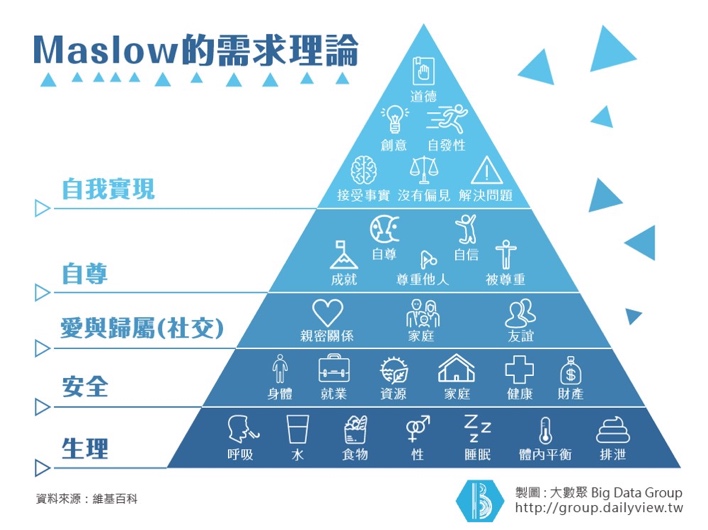 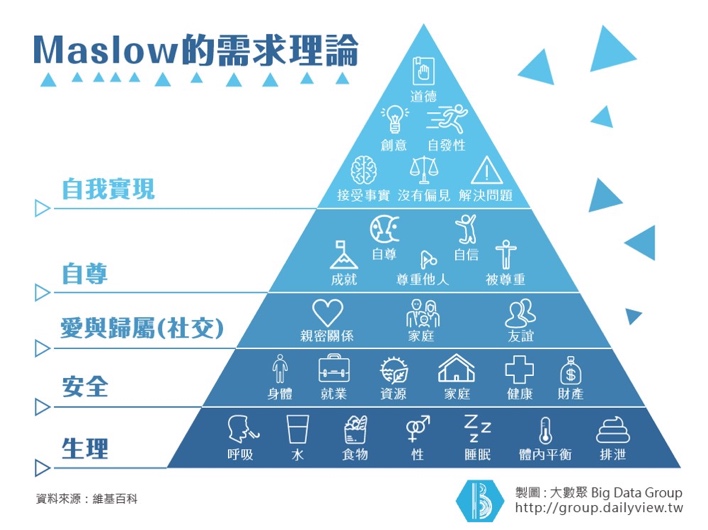 本校將針對勾選的馬斯洛Maslow需求層次，進行高齡社會的新契機發掘。（請勾選）第一層：生理 第二層：安全第三層：愛與歸屬第四層：自尊    第五層：自我實現【說明】年度任務主題：「七老八十新契機-超潮耍老派」年度任務說明： 期待透過學生在同理、理解高齡社會後，從社會各種面向出發，搭配馬斯洛需求理論（生理、安全、愛與歸屬、自尊、自我實現），為即將在五年後到來的超高齡社會型態預作準備，尋找高齡者的自信與自在，發掘高齡社會的「新契機」。任務設計規格：本次任務設計，必須符合下述「要/不要」規格。【勾選】本校將針對勾選的馬斯洛Maslow需求層次，進行高齡社會的新契機發掘。（請勾選）第一層：生理 第二層：安全第三層：愛與歸屬第四層：自尊    第五層：自我實現【說明】年度任務主題：「七老八十新契機-超潮耍老派」年度任務說明： 期待透過學生在同理、理解高齡社會後，從社會各種面向出發，搭配馬斯洛需求理論（生理、安全、愛與歸屬、自尊、自我實現），為即將在五年後到來的超高齡社會型態預作準備，尋找高齡者的自信與自在，發掘高齡社會的「新契機」。任務設計規格：本次任務設計，必須符合下述「要/不要」規格。【勾選】本校將針對勾選的馬斯洛Maslow需求層次，進行高齡社會的新契機發掘。（請勾選）第一層：生理 第二層：安全第三層：愛與歸屬第四層：自尊    第五層：自我實現【說明】年度任務主題：「七老八十新契機-超潮耍老派」年度任務說明： 期待透過學生在同理、理解高齡社會後，從社會各種面向出發，搭配馬斯洛需求理論（生理、安全、愛與歸屬、自尊、自我實現），為即將在五年後到來的超高齡社會型態預作準備，尋找高齡者的自信與自在，發掘高齡社會的「新契機」。任務設計規格：本次任務設計，必須符合下述「要/不要」規格。【勾選】本校將針對勾選的馬斯洛Maslow需求層次，進行高齡社會的新契機發掘。（請勾選）第一層：生理 第二層：安全第三層：愛與歸屬第四層：自尊    第五層：自我實現【說明】年度任務主題：「七老八十新契機-超潮耍老派」年度任務說明： 期待透過學生在同理、理解高齡社會後，從社會各種面向出發，搭配馬斯洛需求理論（生理、安全、愛與歸屬、自尊、自我實現），為即將在五年後到來的超高齡社會型態預作準備，尋找高齡者的自信與自在，發掘高齡社會的「新契機」。任務設計規格：本次任務設計，必須符合下述「要/不要」規格。【勾選】本校將針對勾選的馬斯洛Maslow需求層次，進行高齡社會的新契機發掘。（請勾選）第一層：生理 第二層：安全第三層：愛與歸屬第四層：自尊    第五層：自我實現【說明】年度任務主題：「七老八十新契機-超潮耍老派」年度任務說明： 期待透過學生在同理、理解高齡社會後，從社會各種面向出發，搭配馬斯洛需求理論（生理、安全、愛與歸屬、自尊、自我實現），為即將在五年後到來的超高齡社會型態預作準備，尋找高齡者的自信與自在，發掘高齡社會的「新契機」。任務設計規格：本次任務設計，必須符合下述「要/不要」規格。【勾選】本校將針對勾選的馬斯洛Maslow需求層次，進行高齡社會的新契機發掘。（請勾選）第一層：生理 第二層：安全第三層：愛與歸屬第四層：自尊    第五層：自我實現【說明】年度任務主題：「七老八十新契機-超潮耍老派」年度任務說明： 期待透過學生在同理、理解高齡社會後，從社會各種面向出發，搭配馬斯洛需求理論（生理、安全、愛與歸屬、自尊、自我實現），為即將在五年後到來的超高齡社會型態預作準備，尋找高齡者的自信與自在，發掘高齡社會的「新契機」。任務設計規格：本次任務設計，必須符合下述「要/不要」規格。【勾選】本校將針對勾選的馬斯洛Maslow需求層次，進行高齡社會的新契機發掘。（請勾選）第一層：生理 第二層：安全第三層：愛與歸屬第四層：自尊    第五層：自我實現【說明】年度任務主題：「七老八十新契機-超潮耍老派」年度任務說明： 期待透過學生在同理、理解高齡社會後，從社會各種面向出發，搭配馬斯洛需求理論（生理、安全、愛與歸屬、自尊、自我實現），為即將在五年後到來的超高齡社會型態預作準備，尋找高齡者的自信與自在，發掘高齡社會的「新契機」。任務設計規格：本次任務設計，必須符合下述「要/不要」規格。【勾選】本校將針對勾選的馬斯洛Maslow需求層次，進行高齡社會的新契機發掘。（請勾選）第一層：生理 第二層：安全第三層：愛與歸屬第四層：自尊    第五層：自我實現【說明】年度任務主題：「七老八十新契機-超潮耍老派」年度任務說明： 期待透過學生在同理、理解高齡社會後，從社會各種面向出發，搭配馬斯洛需求理論（生理、安全、愛與歸屬、自尊、自我實現），為即將在五年後到來的超高齡社會型態預作準備，尋找高齡者的自信與自在，發掘高齡社會的「新契機」。任務設計規格：本次任務設計，必須符合下述「要/不要」規格。【勾選】本校將針對勾選的馬斯洛Maslow需求層次，進行高齡社會的新契機發掘。（請勾選）第一層：生理 第二層：安全第三層：愛與歸屬第四層：自尊    第五層：自我實現 展名： 展名： 展名： 展名：展覽概念：(說明這個展覽主要想傳遞的訊息與核心概念)展覽概念：(說明這個展覽主要想傳遞的訊息與核心概念)展覽概念：(說明這個展覽主要想傳遞的訊息與核心概念)展覽概念：(說明這個展覽主要想傳遞的訊息與核心概念)展區名稱(展覽分成哪些部分？表格可自行刪減)展區一展區二展區三展品選件(用哪些作品呈現展覽主題？)大師作品(可以為藝術作品、電影、工藝品、有形文化資產、無形文化資產…等)大師作品大師作品作品名稱問題意識(從同理心出發，說明高齡社會的共同需求為何？陳述欲解決問題的動機。)(從同理心出發，說明高齡社會的共同需求為何？陳述欲解決問題的動機。)(從同理心出發，說明高齡社會的共同需求為何？陳述欲解決問題的動機。)解決問題(將問題拆解至少2-5個小問題)問題一問題二問題三經典案例(站在大師肩膀上學習，尋找現有的產品或案例。)科技應用(將運用哪些數位科技來解決問題？) (請與比較，尋找之間的共同性，並說明自己設計的獨特性。)科技應用：共同性：獨特性：科技應用：共同性：獨特性：科技應用：共同性：獨特性：作品新契機設計一個前所未見會《         》(功能)的【         】(數位裝置)，開啟高齡社會超潮耍老派的新契機。設計一個前所未見會《         》(功能)的【         】(數位裝置)，開啟高齡社會超潮耍老派的新契機。設計一個前所未見會《         》(功能)的【         】(數位裝置)，開啟高齡社會超潮耍老派的新契機。